        GÅRDSGRUPP STYRSPAKEN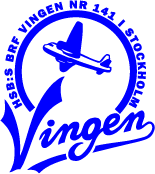               E-post: styrspaken@vingen.com     Foto: Tommy Broeng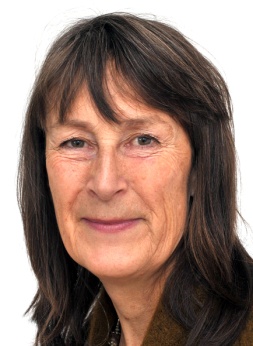 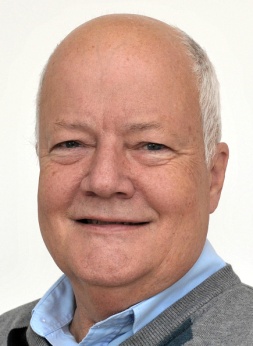 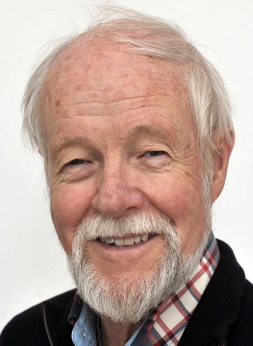    Yvonne Eklöf                    Kenneth Gustafsson      Ola Jämtin   Tel. 0737-020983            Tel. 0736-398572           Tel.  08-55170497   Ekonomi /Information    Säkerhet/Inre miljö       Trädgård 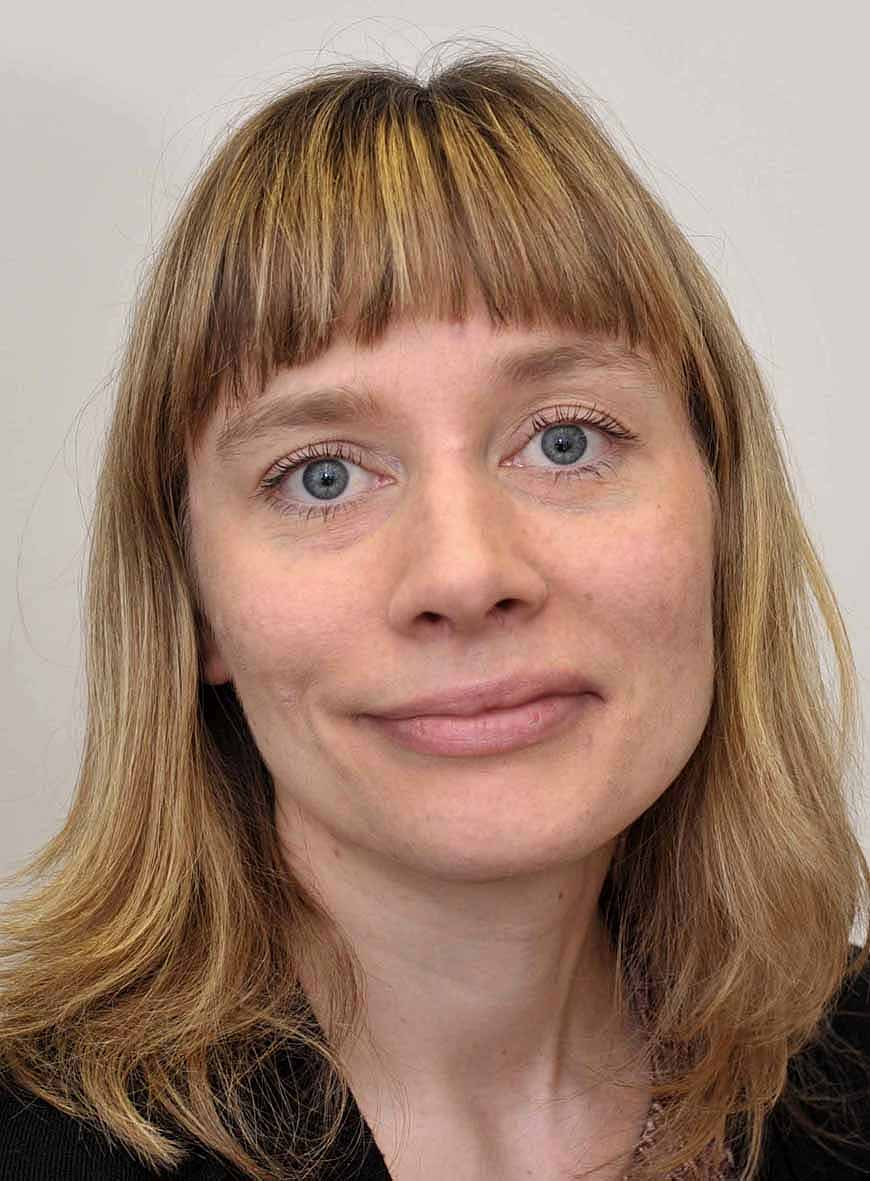 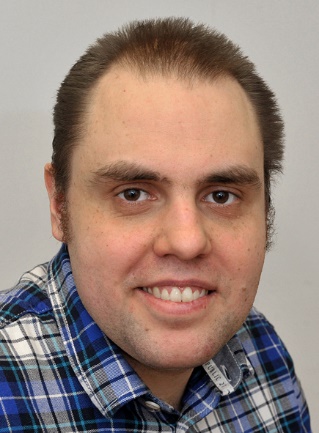   Carolina Uppenberg           Olle Uppenberg		 Tel. 0736-598892                Tel. 0737-824434 Yttre miljö	                      Yttre miljö